«УТВЕРЖДАЮ»ИП БОБКОВА Е.В.______________ фитнес-клуб «LOFTFITNESS»Юридический адрес: Ярославская обл., Ярославский р-н.,д. Ермолово ул. Отрадная д.4, кв.4.Фактический адрес: г.Ярославль пр-кт Фрунзе д.38 ТЦ «ФРЕШ»ИНН 761900680887;ОГРНИП 317762700053588Р/с 40802810711624208240в ФИЛИАЛ «ЦЕНТРАЛЬНЫЙ» БАНКА ВТБ (ПАО) 365 ОО «РОО «Ярославский»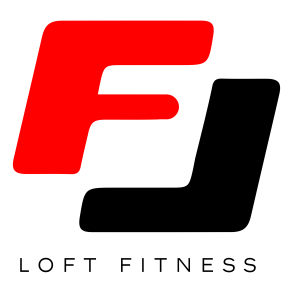 Правила фитнес-клуба «LOFTFITNESS» (далее по тексту – Клуб)Раздел I. ОБЩИЕ ПОЛОЖЕНИЯ.ОБЛАСТЬ ПРИМЕНЕНИЯИнформация о специфике оказываемых услуг и условиях их использования.Услуги в соответствии с условиями настоящих Правил Клуба оказываются Исполнителем под товарным знаком «LOFTFITNESS» (Лофт Фитнес). Товарный знак «LOFTFITNESS» (Лофт Фитнес) надлежащим образом зарегистрирован и охраняется в соответствии с действующим законодательством Российской Федерации. Настоящие Правила Клуба разработаны в соответствии с Гражданским Кодексом Российской Федерации, Законом Российской Федерации «О защите прав потребителей», Правилами бытового обслуживания населения в Российской Федерации, Государственным стандартом Российской Федерации ГОСТ Р 52025-2003 «Услуги физкультурно-оздоровительные и спортивные. Требования безопасности потребителей» и другими действующими законодательными актами РФ. Правила Клуба устанавливаются Исполнителем самостоятельно, являются публичной офертой, находятся в открытом доступе в Клубе, на Сайте, доводятся до сведения Посетителей при заключении договора и могут быть приняты физическим лицом, индивидуальным предпринимателем или юридическим лицом не иначе как путем присоединения к ним в целом.Соблюдение настоящих Правил Клуба является обязательным условием для возможности использования услуг Исполнителя. Несоблюдение Правил Клуба Посетителем создает невозможность оказания услуг и может привести к приостановке их оказания. При обнаружении первичного нарушения уведомить Посетителя о необходимости устранения нарушения Правил клуба может любой сотрудник Клуба в устной форме лично или по телефону. При повторном нарушении Правил клуба Клиенту, нарушившему Правила, выносится письменное предупреждение о возможном досрочном расторжении Договора. В случае не устранения нарушения Правил Клуба Посетителем – Исполнитель оставляет за собой право расторгнуть договор в одностороннем порядке и возвратить Посетителю часть денежных средств, уплаченных по Договору на оказание основных, а также (если они были оформлены) сопутствующих и дополнительных услуг. Расчет части денежных средств осуществляется в порядке, установленном настоящими Правилами, а их возврат Посетителю – путем выдачи наличных денежных средств, либо переводом на расчетный счет. В случае неполучения денежных средств Посетителем, возврат части денежных средств осуществляется почтовым переводом на адрес Посетителя, указанный им при заключении Договора.Данные Правила Клуба действуют во всех Клубах сети, при условии наличия в клубе зон, указанных в Правилах. ОПРЕДЕЛЕНИЯ, ИСПОЛЬЗУЕМЫЕ В НАСТОЯЩИХ ПРАВИЛАХ КЛУБАДля целей настоящих Правил Клуба используются следующие основные понятия, термины и определения (приводятся в алфавитном порядке):«Абонентский договор на оказание услуг по организации и проведению физкультурно-оздоровительных мероприятий» (далее «Договор» или «Абонемент») – соглашение между Посетителем и Исполнителем, заключенное по форме, установленной Исполнителем, в порядке и на условиях, установленных настоящими Правилами Клуба и выбранным Пакетом услуг, определяющее их взаимоотношения при оказании Основных и Сопутствующих услуг.«Агент» -физическое лицо, которое, действует по поручению Исполнителя, заключает сделки по продаже услуг Исполнителя и сопутствующих товаров.«Выходные дни» - суббота и воскресенье.«Праздничные дни» – установленные Трудовым Правительством РФ нерабочие дни. При выпадении Праздничного дня на будний день он считается Выходным днём.«Гостевой визит» – однократное бесплатное посещение Клуба физическим лицом старше 14 лет с целью ознакомления с предоставляемыми Клубом услугами.«Разовое посещение» - посещение клуба физическим лицом, оплаченное в соответствии с Прайс-листом.«Дополнительные услуги» - все прочие услуги, не входящие в состав Основных и Сопутствующих услуг, оплачиваемые Посетителем отдельно по ценам, указанным в Прайс-листе Клуба или иной оферте Исполнителя.«Исполнитель» – индивидуальный предприниматель, оказывающее услуги Посетителям и осуществляющее продажу сопутствующих товаров. В случае, если на территории Клуба на условиях договоров субаренды находятся иные лица (индивидуальные предприниматели и/или юридические лица), оказывающие услуги Посетителям, эти лица самостоятельно определяют порядок оказания ими услуг и несут ответственность перед Посетителями за качество оказываемых ими услуг. Исполнитель не несет ответственности за их деятельность.«Клуб» - эксплуатируемый Исполнителем объект недвижимого имущества, оснащенный техническим и спортивным оборудованием, предназначенный для оказания услуг населению по организации и проведению физкультурных, физкультурно-оздоровительных и спортивных мероприятий, с соответствующим условным названием, установленным Исполнителем, Клуб«LOFTFITNESS» (Лофт Фитнес), адреса опубликованы на Сайте http://loftfitness.ru.«Коммерческий отдел» - помещение Клуба, предназначенное для размещения структурного подразделения Исполнителя, состоящего из сотрудников, осуществляющих операции, связанные с заключением, изменением, продлением и расторжением договоров с Посетителями, а также продажей услуг Исполнителя.«Личный счет» - счет, используемый для учета объема оказанных услуг и расчетов между пользователем и Исполнителем/Агентом, отражающий движение по счету и текущий остаток денежных средств пользователя, доступных для оплаты Основных и Сопутствующих услуг, сопутствующих товаров.«Несовершеннолетний посетитель» - физическое лицо младше 14 (Четырнадцати) лет, обладающее правами на предоставление ему услуг в соответствии с выбранным Пакетом услуг и условиями Договора, в результате акцепта, совершенного законным представителем такого лица и/или иным акцептантом, которые несут ответственность за исполнение Несовершеннолетним посетителем Правил Клуба. Лица в возрасте от 14 до 18 лет, имеющие паспорт гражданина РФ, для целей настоящих Правил по правам и обязанностям приравниваются к Посетителям, т.е. самостоятельно несут ответственность за соблюдение Правил Клуба.«Основные услуги» – услуги населению по организации и проведению физкультурных, физкультурно-оздоровительных мероприятий предоставляемые Посетителю в виде возможности пользования помещениями Клуба (раздевалкой, душевой, тренировочными залами, детской комнатой, SPA-зоной, бассейном) в том числе с правом пользования, имеющимся оборудованием (инвентарем, снарядами, снаряжением) в соответствии с назначением Помещений и оборудования и с соблюдением установленных особенностей использования в пределах помещений (территории) Клуба.В соответствии с видом приобретенного договора (Пакета услуг) Посетитель имеет право на получение следующих услуг: посещение клуба в рабочие часы в соответствии с условиями заключенного договора,вводный инструктаж, занятия (в тренажерном зале, силовые, танцевальные, на ринге и в зоне единоборств, бассейне, аэробном зале),групповые занятия по физической культуре в тренировочном зале, игровом зале по расписанию (аэробные, Cycle- тренировки).«Официальное сообщество» - интернет-ресурс, размещенный в сети Интернет по сетевому адресу: https://loftfitness.ru либо официальные социальные сети Исполнителя.«Пакет услуг» – набор Основных услуг и Сопутствующих услуг (если предусмотрены Пакетом услуг), неотделимых друг от друга, сгруппированных по усмотрению Исполнителя/Агента в зависимости от продолжительности, порядка предоставления, особенностей предоставления, режима, состава и т.п. Продолжительность предоставления Сопутствующих услуг, включенных в Пакет услуг, может отличаться от продолжительности предоставления Основных услуг.«Посетитель» – физическое лицо старше 14 (Четырнадцати) лет, принявшее условия Правил Клуба и обладающее правами на предоставление ему услуг в соответствии с выбранным Пакетом услуг и условиями Договора в результате акцепта, совершенного самим Посетителем и/или его законным представителем и/или иным акцептантом или физическое лицо старше 18 лет, принявшее условия Правил Клуба и обладающее правами на предоставление ему услуг в соответствии с Договором сопровождения в результате акцепта, совершенного самим Посетителем и/или иным акцептантом или Член Клуба, Гость Клуба.«Прайс-лист» - перечень товаров и услуг с указанием цен, предлагаемых Исполнителем, доводимый до сведения Посетителей, в том числе путем размещения в Коммерческом отделе, а также на информационных стендах в Клубе «Представитель несовершеннолетнего посетителя» – физическое лицо старше 18 (Восемнадцати) лет, являющееся законным представителем/сопровождающим лицом Несовершеннолетнего посетителя, которое несет ответственность за исполнение Несовершеннолетним посетителем Правил Клуба. «Сайт» – информационный веб-ресурс, размещенный в сети Интернет по сетевому адресу: http://loftfitness.ru. «Сопутствующие услуги» – все иные физкультурно-оздоровительные услуги, не входящие в состав Основных услуг, оказываемые Посетителю Исполнителем и оплачиваемые по цене, в соответствии с действующим на момент оказания услуг Прайс-листом или иной офертой Исполнителя.«Способы информирования Посетителей» – размещение информации на Сайте, на Информационных стендах в Клубах, рассылка смс-сообщений на номера мобильных телефонов Посетителей, звонки на номера мобильных телефонов Посетителей, направление сообщений по электронной почте Посетителей, размещение сообщений в Официальном сообществе. Для целей информирования Исполнитель использует номера мобильных телефонов и адреса электронной почты Посетителей, сообщенные последними при заключении Договоров. При этом выбор конкретного способа информирования Исполнитель делает по своему усмотрению. Информирование Посетителей может осуществляться одним или сразу несколькими из вышеперечисленных способов – по выбору Исполнителя. Посетитель обязан самостоятельно знакомиться с информацией, размещаемой на Сайте и в Официальном сообществе. Исполнитель не несет ответственности за неполучение Посетителем информации, если она была своевременно размещена Исполнителем одним из указанных выше способов. Посетитель может самостоятельно получить информацию, позвонив по телефону сервисной службы: 8 (4852) 90-60-90 в часы её работы (указаны на Сайте). «Средство идентификации» –это Клубная карта / Клубный Браслет позволяющий идентифицировать Посетителя, предназначенный для фиксации получения Посетителем Сопутствующих услуг, обеспечения взаимодействия между Посетителем и Исполнителем в ходе предоставления Основных услуг и/или Сопутствующих услуг.«Клубная карта» / «Клубный Браслет» – носитель с электронным чипом и номером, позволяющий идентифицировать Члена клуба и являющейся пропуском (ключом) для получения услуг клуба членом клуба. При активации клубной карты/клубного браслета Член клуба обязан пройти процедуру регистрации, которая включает в себя: предоставление паспортных данных, включая информацию о месте регистрации; номера контактного телефона; фотографирование; подписание договора.В случае утери Клубной карты / Клубного Браслета Член Клуба обязан оплатить услугу по восстановлению согласно действующему прейскуранту. После этого ему будет предоставлен в пользование новая Клубная карта / Клубный Браслет, на который будет перенесена вся информация.По истечении срока действия Клубной карты / Клубного Браслета, абонемента, подарочного сертификата услуги не предоставляются, их стоимость не возвращаетсяВ случае временного прекращения предоставления оплаченной услуги вызванной необходимостью устранения технических неполадок, проведения массовых мероприятия, соревнований, срок действия Договора не продлевается.Вход в Клуб осуществляется только при помощи предъявлении Клубной карты / Клубного Браслета. Передача индивидуальной Клубной карты / Клубного Браслета третьим лицам не допускается. В случае выявления факта передачи Клубной карты / Клубного Браслета иному лицу, Член клуба может быть оштрафован или Договор, может быть, расторгнут в одностороннем порядке по инициативе Клуба. Третье лицо, воспользовавшееся не принадлежащим ему Клубным браслетом/картой обязан оплатить время нахождения в клубе (Разовое посещение) согласно стоимости, указанной в Прайсе.«Стороны» – Исполнитель и Посетитель, упоминаемые совместно. Стороны используют приведенные в данной статье понятия, термины и определения при толковании условий настоящих Правил Клуба. Все заголовки разделов (статей) используются в настоящих Правилах Клуба исключительно для удобства использования (прочтения) последних и никак не влияют на толкование условий настоящих Правил Клуба. «Член Клуба» – лицо, заключившее договор на пользование услугами Клуба, активировавшее Клубную карту / Клубный Браслет и пользующееся услугами Клуба.Раздел II. ПОРЯДОК И УСЛОВИЯ ЗАКЛЮЧЕНИЯ ДОГОВОРОВ С ПОСЕТИТЕЛЯМИ.ПОРЯДОК, УСЛОВИЯ ЗАКЛЮЧЕНИЯ, ИЗМЕНЕНИЯ, ПРИОСТАНОВКИ И ПРОДЛЕНИЯ ДОГОВОРОВ С ПОСЕТИТЕЛЯМИПриобретение услуг Клуба является подтверждением согласия каждого Посетителя с Правилами.Перед заключением Договора Посетитель вправе ознакомиться с Клубом. Ознакомительную экскурсию по Клубу проводит менеджер Клуба.3.3.	Оформить Договор и приобрести Сопутствующие и Дополнительные услуги Посетитель может в отделе продаж или на рецепции клуба. 3.4.	Не позднее семи календарных дней после оформления членства в Клубе каждый Посетитель обязан пройти вводный инструктаж у клубного фитнес-консультанта. В СЛУЧАЕ НЕПРОХОЖДЕНИЯ ДАННОГО ИНСТРУКТАЖА КЛУБНАЯ КАРТА ПОДЛЕЖИТ БЛОКИРОВКЕ.3.5.	Настоящие Правила Клуба являются неотъемлемой частью любого договора, заключаемого Исполнителем/Агентом с Посетителем, и принимаются Посетителем путем присоединения к ним в целом в момент его заключения. Пользование услугами Исполнителя означает безусловное согласие Посетителя с настоящими Правилами Клуба. 3.6.	В силу статьи 429.4. Гражданского Кодекса Российской Федерации Договор с Посетителем является договором с исполнением по требованию (абонентским договором). Посетитель вносит платеж по Договору за право требовать от Исполнителя предоставления, предусмотренного Договором и Пакетом услуг, исполнения в затребованных Посетителем количестве или объеме, определяемых Посетителем самостоятельно. Если Посетитель, которому, согласно Договору, должны предоставляться услуги, не затребовал соответствующее исполнение по Договору от Исполнителя, услуги считаются предоставленными в надлежащем качестве и объеме (т.е. независимо от фактического посещения Клуба Посетителем). 3.7.	Срок действия любого договора с Посетителем, период предоставления услуг, стоимость и порядок оплаты услуг указываются при оформлении. Срок действия Договора, а также период предоставления услуг могут быть уменьшены в случае неполной оплаты Посетителем Основных и/или Сопутствующих услуг на соответствующее количество дней и/или число визитов в зависимости от выбранного Пакета услуг. Все виды абонементов, подарочных сертификатов, сертификатов на гостевой визит имеют временное ограничение и ограничение по количеству посещений, действуют в пределах указанного в них срока. Срок действия Клубного Браслета, абонемента, подарочного сертификата и сертификата на гостевой визит Член Клуба и Посетитель может узнать на стойке рецепции у администратора или у менеджера в отделе продаж. Услуги оказываются по адресу фактического нахождения Клуба либо нескольких Клубов в зависимости от выбранного Пакета услуг. Если Пакетом услуг предусмотрен подарочный период посещения, подарочные визиты, подарочный период посещения с визитами и т.п., то Посетитель имеет право воспользоваться таким периодом только по окончании основного (неподарочного) периода оказания услуг. Подарочный период посещения и визиты не учитываются при расчете суммы возврата при досрочном прекращении Договора. Если начало периода предоставления Пакета услуг установлено «с момента открытия Клуба», Стороны договорились и согласны понимать в качестве такого момента начало функционирования основных зон, т.е. зон, которые позволяют Посетителю получать основные услуги, Клуба, в т.ч. зоны бассейна. Момент начала функционирования Клуба определяется датой, указанной в соответствующем сообщении на Сайте и/или в Официальном сообществе. 3.8.	Посетитель обязан оплатить любые потребленные им Сопутствующие и/или Дополнительные услуги, которые не входят в стоимость Абонентского договора по цене, указанной в Прайс-листе. 3.9.	Посетитель вправе с согласия Исполнителя и по установленным последним правилам оформить перевод в другой Клуб сети LOFTFITNESS на платной основе, согласно стоимости, указанной в Прайс-листе, и при условии нахождения клубов на территории одного города.  3.10.	Посетитель вправе с согласия Исполнителя и по установленным последним правилам оформить полную переуступку права по Договору третьему лицу (если это предусмотрено условиями Договора, типом Клубной карты и до окончания срока его действия осталось не менее 31 дня согласно Прайс-листу). Договор, стоимость которого составляет 0 (ноль) рублей переоформлению не подлежит. 3.11.	Посетитель вправе с согласия Исполнителя и по установленным последним правилам приостановить действие Договора путем его «заморозки» (если это предусмотрено условиями Договора и до окончания срока его действия осталось не менее 10 дней). Минимальный период «заморозки» - 5 дней. В случае продления срока действия договора «задним числом» при помощи дней заморозки, имеющихся по договору, клиент предоставляет: письменное заявление, документ, подтверждающий невозможность воспользоваться услугами клуба (командировочное удостоверение, больничный лист, ж/д и авиа - билеты). В случае продления срока действия договора «задним числом» при помощи платной «заморозки», предоставления подтверждающих документов не требуется. При «заморозке» клубной карты на будущий период, вне зависимости от того предоставлены дни по договору или приобретены в качестве дополнительной услуги, подтверждающие документы не требуются. Указанные в настоящем пункте действия оплачиваются Посетителем согласно Прайс-листу в Коммерческом отделе.3.12.	Активация Клубной карты/браслета производится в день подписания и оплаты Договора.ПЕРСОНАЛЬНЫЕ ДАННЫЕ В соответствии со ст. 6 Федерального закона «О персональных данных» Агент и Исполнитель в период с момента заключения договора с Посетителем/иным акцептантом и до момента достижения цели обработки персональных данных обрабатывают данные Посетителя/иного акцептанта с использованием своих программно-аппаратных средств. Под обработкой данных понимаются действия (операции) с персональными данными, включая сбор, систематизацию, накопление, хранение, уточнение (обновление, изменение), использование, распространение (в том числе передача), обезличивание, блокирование и уничтожение персональных данных. Посетитель разрешает использовать его фотоизображение и/или видеоизображение путем включения в изображения и/или аудиовизуальные произведения, создаваемые Исполнителем/Агентом, а также партнерами Исполнителя/Агента, которые могут быть обнародованы и/или использованы на Сайте (в том числе в онлайн-трансляциях Клубов), в Официальном сообществе, в иных официальных группах (сообществах и т.п.) социальных сетей в Интернет, партнерами Исполнителя/Агента, а так же путем сообщения в эфир по кабелю в Клубах. Посетитель/иной акцептант несет полную ответственность за достоверность указанного им при заключении договора с Исполнителем адреса электронной почты, а также номера мобильного телефона, подтверждает, что по указанному номеру отсутствует блокировка на входящие Смс-сообщения с буквенных адресатов, а также несет самостоятельную ответственность за ущерб, причиненный третьим лицам в результате сообщения Посетителем/иным акцептантом недостоверных сведений. В случае изменения номера мобильного телефона и/или адреса электронной почты, Посетитель/иной акцептант обязуется незамедлительно устно и не позднее 3 (Трех) календарных дней с момента такого изменения письменно путем оставления заявления в Коммерческом отделе Клуба или через Личный кабинет сообщить Агенту и Исполнителю новый номер мобильного телефона и/или адрес электронной почты. В случае возникновения у Исполнителя/Агента сомнений в достоверности и точности ранее полученных от Посетителя/иного акцептанта данных Посетитель/иной акцептант обязан в течение 7 (Семи) рабочих дней с момента получения уведомления от Исполнителя/Агента предоставить доказательства (информацию, документы), подтверждающую действительность таких данных. Посетитель/иной акцептант дает согласие на получение сообщений уведомительного и рекламного характера, не касающихся хода исполнения Договора с Исполнителем, оказания Основных, Сопутствующих и Дополнительных услуг, на номер мобильного телефона и адрес электронной почты, указанные при заключении Договора, а также по адресам контактов, размещенных им в сети Интернет (в том числе, но не ограничиваясь, персональными страницами в социальных сетях). Посетитель/иной акцептант вправе отозвать данное согласие и отказаться от получения сообщений при личной явке по заявлению.Раздел III. ПОРЯДОК И УСЛОВИЯ ОКАЗАНИЯ ОСНОВНЫХ И ДОПОЛНИТЕЛЬНЫХ УСЛУГ.РЕЖИМ РАБОТЫ КЛУБА. ПРАВИЛА ОКАЗАНИЯ ОСНОВНЫХ И ДОПОЛНИТЕЛЬНЫХ УСЛУГРежим работы Клуба указан на информационных стендах в Клубе, сообщается в описании Клуба на Сайте, доводится до сведения Посетителя при заключении Договора. Режим работы Клуба. Исполнитель вправе самостоятельно устанавливать режим работы Клуба и оставляет за собой право на его изменение в одностороннем порядке. Исполнитель вправе самостоятельно определять, в какие нерабочие праздничные дни из перечня установленных законодательством нерабочих праздничных дней Клуб не осуществляет работу, о чём Администрация Клуба дополнительно уведомляет Членов Клуба.Исполнитель вправе закрыть Клуб целиком или определенные зоны Клуба для проведения профилактических, ремонтно-восстановительных или аварийных работ и мероприятий, не продлевая срок действия договора. Исполнитель вправе ограничить доступ к оборудованию, вышедшему из строя и требующему замены или проведения ремонтно-восстановительных работ. Исполнитель оказывает услуги Посетителю в соответствии с условиями Договора с Посетителем только в том объеме и в те часы, которые предусмотрены соответствующим Пакетом услуг. Посетитель обязан самостоятельно контролировать и соблюдать объем и часы посещения Клуба, предусмотренные его Пакетом услуг, и не допускать их нарушения. Вход в Клуб прекращается за 45 минут до времени окончания работы Клуба. Выход из тренировочных зон (тренажерный зал, бассейн, залы групповых программ) и SPA-зоны за 30 минут до окончания работы клуба, если иное не предусмотрено условиями договора. Посетитель до начала следующего посещения Клуба обязан оплатить дополнительное время пребывания в Клубе, которое выходит за пределы установленного режима работы Клуба и/или не входит в стоимость договора с Посетителем/Пакета услуг, проведенное им в текущее посещение. Стоимость дополнительного времени пребывания в Клубе указана в Прайс-листе (округление фактического времени пребывания производится в сторону увеличения). Стоимость дополнительного времени пребывания начинает автоматически рассчитываться с момента, когда пребывание Посетителя в Клубе выходит за временные рамки режима посещения, установленного договором с Посетителем, типом Клубной карты, или за рамки режима работы Клуба. Расчет стоимости дополнительного времени пребывания заканчивается в момент фиксации выхода Посетителя. Стоимость потребленного дополнительного времени автоматически записывается как долг Посетителя за потребленную Сопутствующую услугу. При посещении фитнес центра каждый Клиент клуба обязан надеть бахилы.ФИКСАЦИЯ ПОТРЕБЛЕНИЯ ОСНОВНЫХ, ДОПОЛНИТЕЛЬНЫХ И СОПУТСТВУЮЩИХ УСЛУГИсполнитель осуществляет идентификацию личности Посетителя через Средство идентификации и привязанное к Средству идентификации фотоизображение.Посетитель обязан получить Средство идентификации от Исполнителя до момента первого посещения Клуба. В случае, если средством идентификации Посетителя является Клубный Браслет, то он выдается Посетителю бесплатно один раз и действует в течение всего времени посещения Клуба Посетителем независимо от длительности и количества Договоров, заключенных с этим Посетителем. Средство идентификации является собственностью Исполнителя, его стоимость не входит в стоимость Договора с Посетителем. В случае утери или повреждения Средства идентификации его стоимость должна быть возмещена Исполнителю в размере, указанном в Прайс-листе. В случае утери, повреждения, а также при отсутствии у Посетителя Средства идентификации при очередном посещении Клуба Посетитель обязан приобрести у Исполнителя новое Средство идентификации для получения Основных и/или Дополнительных и/или Сопутствующих услуг. До момента первого посещения Клуба Посетитель обязан предоставить Исполнителю свое фотоизображение либо пройти фотографирование в Коммерческом отделе / на рецепции для привязки фотоизображения к Средству идентификации. Предоставляемое Посетителем фотоизображение должно одновременно соответствовать следующим критериям: большую часть снимка должна занимать голова Посетителя;лицо Посетителя должно быть изображено прямо (анфас);фотоизображение должно быть не ретушированным;на Посетителе не должно быть парика, головного убора, темных очков и других аксессуаров, затрудняющих точную идентификацию;изображение Посетителя на фотографии должно соответствовать его повседневному внешнему виду. В момент приобретения/получения нового Средства идентификации Посетитель обязан вновь предоставить Исполнителю свое фотоизображение либо пройти фотографирование в Коммерческом отделе для привязки фотоизображения к новому Средству идентификации.Посетитель обязан предъявлять Средство идентификации при каждом посещении Клуба. Исполнитель оставляет за собой право отказать во входе Посетителю, идентификация личности которого невозможна или затруднена. В случае если Средством идентификации Посетителя является подарочный сертификат, сертификат на гостевой визит, Посетитель обязан предъявить его сотруднику Исполнителя, заключить Договор на посещение Клуба на период, указанный в Подарочном сертификате до начала посещения Клуба и получить на период пребывания в Клубе другое Средство идентификации - Клубную карту. При окончании срока действия Договора Посетитель обязан возвратить Клубную карту сотруднику Рецепции или Коммерческого отдела.В случае если Средством идентификации Посетителя является Клубная карта / Клубный Браслет, Посетитель обязан самостоятельно осуществить фиксацию входа и начала посещения Клуба, приложив Клубную карту/клубный Браслет к турникету, работающему на вход в Клуб. Фиксация начала посещения Клуба Посетителем осуществляется каждый раз, когда Посетитель прикладывает клубный Браслет к турникету, работающему на вход в Клуб. Фиксация следующего посещения может быть произведена Посетителем только спустя 30 минут после фиксации предыдущего. Фиксация выхода является обязательной процедурой и при ее отсутствии у Исполнителя возникает право на получение оплаты дополнительного времени пребывания Посетителя в Клубе. При завершении посещения Клуба Посетитель обязан самостоятельно осуществить фиксацию выхода и окончания посещения Клуба, приложив Клубную карту/Клубный Браслет к турникету, работающему на выход из Клуба. Право потребления услуг Исполнителя в Клубе по договору с Посетителем имеет только Посетитель. В случае, если Средство идентификации будет использовано для потребления услуг Исполнителя в Клубе третьим лицом, не имеющим права потребления таких услуг, Исполнитель вправе трактовать использование третьим лицом Средства идентификации Посетителя как волеизъявление Посетителя на приобретение разового визита в Клуб для такого третьего лица. В таком случае Посетитель обязан оплатить, стоимость разового визита в Клуб для такого третьего лица, а также все иные услуги, потребленные таким лицом. Вся информация о полученных Посетителем Дополнительных услугах (солярий, аренда шкафчика и пр.) записывается в момент приложения Посетителем Клубной карты/Клубного Браслета к считывателю в момент получения услуги либо устанавливается самим фактом получения Посетителем Дополнительной услуги. Посетитель обязан оплатить потребленные Дополнительные услуги до завершения посещения, в рамках которого им были потреблены Дополнительные услуги.В случае утери или кражи Клубной карты/Клубного Браслета Посетитель обязан немедленно сообщить об этом на рецепцию либо сотруднику клуба. Все услуги, потребленные по Клубной карте/Клубному браслету Посетителя до момента фиксации сообщения об утрате, признаются потребленными Посетителем лично и должны быть оплачены им. ТРЕБОВАНИЕ БЕЗОПАСНОСТИ ПОСЕТИТЕЛЕЙФактом заключения договора с Исполнителем Посетитель подтверждает, что он и/или Несовершеннолетний посетитель, представителем которого он является, не имеет медицинских противопоказаний для занятий физкультурой и спортом, потребления иных услуг Исполнителя. Посетитель полностью принимает на себя ответственность за состояние своего здоровья и состояние здоровья Несовершеннолетнего посетителя, представителем которого он является. Посетитель обязан самостоятельно контролировать состояние своего здоровья и здоровья Несовершеннолетнего посетителя, представителем которого он является, и сообщать Исполнителю о любых изменениях в состоянии своего здоровья и/или здоровья Несовершеннолетнего посетителя, которые могут повлиять на безопасность потребления услуг Исполнителя. Посетитель обязан регулярно проходить медицинские обследования в целях обеспечения безопасности занятий физкультурой для его здоровья. Исполнитель вправе запрашивать у Посетителя сведения об общем состоянии здоровья Посетителя, отсутствии медицинских противопоказаний для занятий физкультурой и потребления иных услуг Исполнителя, подтверждающие безопасность потребления услуг Исполнителя Посетителем. Исполнитель осуществляет информирование Посетителей о факторах риска и мерах по предупреждению травм и соблюдению требований безопасности посредством проведения вводного инструктажа фитнес-консультантом. Также способами информирования Посетителей о факторах риска и мерах по предупреждению травм являются информационные таблички и сообщения на территории Клуба (например, «Осторожно, скользкий пол»). В случае, если Посетитель не воспользовался вводным инструктажем вне зависимости от причин неиспользования, Посетитель самостоятельно несет риск нарушения правил техники безопасности и не вправе заявлять, что ему не проводился вводный инструктаж. Исполнитель не несет ответственности за любые негативные последствия, вызванные неисполнением Посетителем техники безопасности или нарушением правил пользования оборудованием Клуба. В процессе потребления услуг Исполнителя Посетитель обязан соблюдать требования безопасности, санитарно-гигиенические требования и медицинские требования в целях обеспечения безопасности занятий физкультурой, безопасности потребления услуг Исполнителя для его здоровья. Посетитель обязуется воздержаться от потребления услуг Исполнителя и посещения Клуба при возникновении у него медицинских противопоказаний, включая, но не ограничиваясь, возникновении острых инфекционных (в том числе кожных) заболеваний, наличии открытых ран, обострении хронических заболеваний, вплоть до момента полного выздоровления или снятия обострения хронических заболеваний. Исполнитель не несет ответственности за вред жизни или здоровью Посетителя, возникший в результате неисполнения Посетителем условий настоящего пункта.В случае объявления неблагоприятной эпидемиологической ситуации в стране и объявлении Роспотребнадзором масочного режима каждый Посетитель при посещении фитнес клуба обязан находиться в гигиенической маске. Посетителям без гигиенической маски клуб вправе отказать в посещении.  Клуб имеет право требовать врачебного осмотра Члена Клуба при наличии признаков, указывающих на то, что при потреблении услуг Клуба состояние здоровья Члена Клуба может представлять угрозу его здоровью или здоровью иных Членов Клуба, а в случае подтверждении этих признаков - не допускать Члена Клуба к тренировке или временно прекратить оказание услуг.Отказать Члену Клуба в посещении и временно прекратить оказание услуг в случае наличия признаков алкогольного, наркотического либо иного вида опьянения. В иных случаях, установленных Правилами Клуба временно прекращать оказание услуг. Время, в течение которого оказание услуг прекращено по вине Члена клуба, не подлежит возмещению.В случае ухудшения самочувствия Посетитель обязан немедленно проинформировать об этом сотрудника Исполнителя, а при его отсутствии – любое находящееся рядом лицо. Посетителю, которому стало известно об ухудшении самочувствия другого Посетителя, рекомендовано незамедлительно самостоятельно вызвать выездную бригаду скорой медицинской помощи, позвонив на единый номер вызова скорой медицинской помощи, а также уведомить об этом любого сотрудника Исполнителя. Информация о работе Клуба считается доведённой до Посетителя, если она размещена на информационном стенде Клуба и/или на Сайте. ХРАНЕНИЕ И ПОРЯДОК ПОЛЬЗОВАНИЯ ОТДЕЛЬНЫМ ИМУЩЕСТВОМ ИСПОЛНИТЕЛЯ При наличии работающего гардероба Посетитель обязан сдать в гардероб верхнюю одежду, надеть бахилы и получить номерной жетон. Для переодевания Посетителю и Члену Клуба предоставляется шкафчик, в котором разрешается оставить одежду и личные вещи. Посетитель обязан находиться в Клубе в сменной обуви. Исполнитель не несет ответственности за сохранность содержимого карманов верхней одежды, сданной в гардероб. Исполнитель не несет ответственности за не сданные в гардероб и/или оставленные в свободном доступе вещи и обувь Посетителя. В случае утери/повреждения номерного жетона Посетитель обязан возместить Исполнителю его стоимость в размере, указанном в Прайс-листе. Посетитель обязан незамедлительно уведомить Исполнителя об утрате номерного жетона. До момента уведомления Исполнителя о факте утраты Посетителем номерного жетона риск получения другим лицом оставленных на хранение вещей и обуви лежит на Посетителе. Посетитель обязан оставлять ценные вещи (мобильные устройства, ключи, банковские карты, ювелирные украшения, часы и т.п.), деньги и иные валютные ценности в индивидуальных сейфовых ячейках, находящихся рядом с зоной рецепции Клуба. Исполнитель не несет ответственности за личные и ценные вещи, находящиеся в раздевалках клуба или оставленные без присмотра. Посетитель обязан незамедлительно уведомить Исполнителя об утрате ключа (Клубного Браслета) от сейфовой ячейки. До момента уведомления Исполнителя о факте утраты Посетителем ключа (Клубного Браслета) от сейфовой ячейки, риск получения оставленных на хранение ценных вещей, денег и валютных ценностей другим лицом лежит на Посетителе. На период посещения Клуба Посетитель получает право временного пользования одним полотенцем/комплектом полотенец (2 шт.: малое + банное) в зависимости от категории клуба. В период проведения профилактических, ремонтно-восстановительных, аварийных и иных работ Исполнитель вправе не осуществлять выдачу полотенец. Период действия договора в данном случае не продлевается. При необходимости пользования дополнительным полотенцем Посетитель Клуба обязан оплатить его аренду на рецепции Клуба в соответствии с прайс-листом.  При окончании посещения Посетитель обязан сдать, все предоставленные ему полотенца в место отведено для выдачи/приёма полотенец. В случае, если Посетитель не сдал полотенце, он обязан возместить Исполнителю его стоимость. Посетитель обязан использовать предоставляемые Исполнителем во временное пользование полотенца не для гигиены тела, а в тренировочных зонах (ПОЛОТЕНЦЕ НЕОБХОДИМО ПОСТЕЛИТЬ НА ТРЕНАЖЕР ПЕРЕД НАЧАЛОМ ВЫПОЛНЕНИЯ УПРАЖНЕНИЯ) и SPA-зоне Клуба, не бросать их на пол, не вытирать ими обувь и/или иные личные предметы. Для гигиены тела Посетителям рекомендуется использовать личные полотенца.На период посещения Клуба Посетитель получает право временного пользования одним индивидуальным свободным шкафчиком в раздевалке Клуба, предназначенным для хранения личных вещей. Шкафчик в раздевалке Клуба не предназначен для хранения ценных вещей, денег и валютных ценностей. После изъятия личных вещей с хранения в шкафчике Посетитель обязан оставить его открытым.Если замок на шкафчике электронный, а шкафчик закрыт – то шкафчик считается арендованным последним Посетителем, который им пользовался. Если замок кодовый или навесной, то при обнаружении Администрацией Клуба в конце дня закрытого шкафчика при условии, что не заявлена его аренда, такой шкафчик в конце дня вскрывается Администрацией Клуба и обнаруженные в нем вещи изымаются на хранение. Исполнитель оставляет за собой право потребовать от Посетителя оплаты стоимости хранения оставленных вещей согласно прайс-листу. При наличии свободных шкафчиков Посетитель вправе получить во временное пользование (аренду) отдельный или дополнительные шкафчики. Временное пользование (аренда) каждым отдельным, дополнительным шкафчиком является платным. Посетитель вправе получить во временное пользование (аренду) отдельный,  дополнительный шкафчик: 1) Бесплатно на период посещения им Клуба (разовая аренда шкафчика) – закрыв любой незанятый дополнительный шкафчик в течение текущего посещения Клуба и оставив такой шкафчик открытым по окончании текущего посещения Клуба; 2) На определенный, заранее установленный период (аренда шкафчика на 1 месяц, аренда шкафчика на 1 год) – предварительно оплатив в Коммерческом отделе соответствующую Дополнительную услугу.Посетитель обязан оплатить аренду отдельного или дополнительного шкафчика, по цене, указанной в Прайс-листе. При оплате аренды шкафчика на определенный, заранее установленный период (1 месяц, 1 год) Посетитель обязан забрать все свои вещи из шкафчика в последний день аренды. Исполнитель оставляет за собой право трактовать оставление Посетителем вещей в закрытом шкафчике по окончании оплаченного периода аренды как факт волеизъявления Посетителя на продолжение аренды шкафчика на период, необходимый Посетителю, выбранный им самостоятельно (на условиях почасовой аренды). В случае обнаружения в открытом шкафчике, ранее арендованном Посетителем, вещей последнего Исполнитель принимает их на ответственное хранение и оставляет за собой право требовать от Посетителя оплаты стоимости ответственного хранения оставленных вещей по ценам, установленным в Прайс-листе.Покидая Клуб, Посетитель обязан сдать всё имущество, выданное Клубом во временное пользование Члену Клуба, освободить шкаф, оставить открытой дверь шкафа, если ключ был выдан, сдать от него ключ на рецепцию.ХРАНЕНИЕ ВЕЩЕЙ, ЗАБЫТЫХ ГОСТЯМИ В НА ТЕРРИТОРИИ ФИТНЕС КЛУБАВсе вещи, оставленные в гардеробе более чем на 2 суток, либо найденные на территории фитнес клуба передаются ответственному лицу.Переданная вещь регистрируется в журнале «Забытые вещи». В конце рабочего дня все забытые вещи упаковываются в пакет, на который крепится сопроводительная записка с датой и перечнем вещей и помещается в зону для хранения.Ценные и дорогостоящие вещи (деньги, изделия из драгоценных металлов, телефоны и прочее) хранятся в течение 3 месяцев.Малоценные вещи (спортивная одежда или обувь, спортивные принадлежности, личные полотенца и т.п.) хранятся в течение 14 дней. Средства личной гигиены (шампуни, гели для душа, мочалки и т.п.) утилизируются за 30 минут до закрытия клуба на ежедневной основе.По истечении срока хранения (малоценные вещи – 14 дней, ценные вещи – 90 дней) вещи подлежат утилизации. ОСОБЕННОСТИ ОКАЗАНИЯ УСЛУГ В ТРЕНИРОВОЧНЫХ ЗОНАХ И SPA-ЗОНЕПРАВИЛА ПОСЕЩЕНИЯ ТРЕНАЖЕРНОГО ЗАЛА:При посещении тренажерного зала посетитель лично гарантирует, что находится в физическом состоянии, которое позволяет ему заниматься физической культурой, и что физические нагрузки не нанесут вред его здоровью. Клуб настоятельно рекомендует посетителям пройти медицинский осмотр перед началом посещения тренажерного зала.Перед началом посещения тренажерного зала Посетитель обязан пройти вводный инструктаж у фитнес-консультанта.Во избежание причинения вреда здоровью в тренажерный зал не допускаются дети младше 14 лет. Для посещений занятий в тренажерном зале необходимо иметь спортивную форму (спортивные брюки или шорты, футболку), чистую сменную спортивную обувь (кроссовки, кеды), полотенце.Рекомендуется снять с себя предметы, представляющие опасность при занятиях в тренажерном зале (часы, висячие серьги и т.п.), убрать из карманов колющиеся и другие посторонние предметы.Во избежание травматизма не разрешается использовать дорожку и другой спортивный инвентарь босиком или иной не приспособленной для занятий обуви (сланцы и т.п.). Необходимо следить, чтобы длинные и свободные детали одежды, не попали на движущие части тренажеров.Передвигаться по залу, необходимо не заходя в рабочую зону других посетителей.При выполнении упражнений со штангой необходимо использовать замки безопасности. Выполнение базовых упражнений, а также упражнений с отягощениями или весами, близкими к максимальным для данного занимающегося необходимо производить при страховке со стороны партнера либо инструктора тренажерного зала.Упражнения со свободными весами необходимо выполнять на расстоянии не менее 1,5 – 2 метров от стекла и зеркал.Не допускается перегрузка тренажерных устройств, сверх нормы дополнительным навешиванием грузов. Перед началом занятий необходимо убедиться, что используемое оборудование, инвентарь и т.д. находятся в исходном безопасном и /или выключенном состоянии, отсутствуют посторонние предметы, которые могут повлиять на безопасное использование.ПОСЕТИТЕЛЬ ОБЯЗАН:Выполнять указания инструктора;Убирать за собой инвентарь (снимать блины со штанг, гантели ставить на гантельную стойку и т.д.);Соблюдать правила личной гигиены;Администрация фитнес клуба вправе отказать посетителю в обслуживании или удалить с территории тренажерного зала в любое время, в случае нарушения им общественного порядка или создания угрозы жизни, здоровью и отдыху других посетителей.Услуги по персональному тренингу предоставляются только после предварительной оплаты. Если тренировка производится без оплаты, то подлежит возмещению Посетителем в двойном размере, согласно Прайс-листу. Посетитель лично несет ответственность за неправильное пользование оборудованием и инвентарем, что может повлечь за собой получения травм и увечий, а также причинение вреда имуществу фитнес клуба.При занятиях на тренажерах и гимнастических ковриках использовать полотенце для избегания соприкосновения открытых участков тела с поверхностями тренажеров и ковриков.ПОСЕТИТЕЛЮ ЗАПРЕЩАЕТСЯ:В связи с угрозой возникновения негативных последствий для жизни и здоровья как самого Посетителя, так и других Посетителей, Посетителю запрещено самостоятельно оказывать на территории Клуба физкультурные, спортивные и иные услуги, использовать во время занятий свое оборудование, составлять тренировочные программы и программы питания, оказывать консультационную и иную помощь другим Посетителя во время тренировочного процесса, контролировать или принимать участие в тренировочном процессе других Посетителей. Посетителю запрещено пользоваться любыми услугами, оказываемыми другими Посетителями на территории Клуба.Проходить в помещения тренажерного зала в верхней одежде и уличной обуви;Передвигать тренажеры;Громко и агрессивно разговаривать, используя ненормативную лексику;Посещать тренажерный зал в состоянии алкогольного, наркотического и других видов опьянения;Курить, принимать пищу в помещениях тренажерного зала;Заниматься с обнаженным торсом в целях недопущения конфликтов с посетителями, не приемлющими такую форму одежды;Использовать стеклянную тару для напитков;Вносить в тренажерный зал жевательную резинку, продукты питания, и напитки, а также другие предметы, не относящиеся к занятиям;Прикасаться к движущимся частям блочных устройств;Лица, нарушившие настоящие Правила пользования тренажерным залом удаляются из тренажерного зала.ПРАВИЛА ПОСЕЩЕНИЯ ГРУППОВЫХ ЗАНЯТИЙ В ЗАЛАХ ГРУППОВЫХ ПРОГРАММ И БАССЕЙНЕ:Посетителю запрещено приступать к занятиям без разминки, разогрева мышц и связок в связи с угрозой возникновения негативных последствий для его жизни и здоровья. Сотрудник Исполнителя вправе отказать Посетителю в допуске к групповому занятию, в случае опоздания к его началу по причине пропуска Посетителем разминочной части и инструктажа по технике безопасности. При участии в групповом занятии Посетитель должен следовать рекомендациям и указаниям сотрудника Исполнителя. Во избежание травмирования Посетителю рекомендовано свести к минимуму любые разговоры (в том числе разговоры по мобильному телефону) во время проведения групповых занятий. В целях обеспечения личной безопасности Посетителя, Исполнитель настоятельно рекомендует пройти медицинское тестирование.В случае отсутствия у Посетителя уровня подготовки к выполнению определенных видов занятий инструктор Клуба вправе не допустить его к занятиям;Клубом рекомендуется посещать групповые занятия в специальной спортивной одежде и обуви, соответствующей стилистике урока, так же наличие полотенца и спортивной бутылки с водой. Запрещается оставлять открытые бутылки с водой в зале групповых программ.Посетителю рекомендуется выключать/ставить на беззвучный режим мобильные телефоны в залах групповых программ.Посетитель обязан соблюдать личную гигиену и исключить использование «сильных» парфюмов.Посетителю запрещается употребление жевательной резинки во время занятий. Пользоваться оборудованием, расположенным в студиях групповых программ, разрешено исключительно во время проведения уроков или персональных тренировок под личным руководством инструктора. Посетитель клуба обязан убирать за собой после занятий оборудование и предметы личного пользования в специально отведенные для этого места.Посещение коммерческих занятий (т.е. занятий, не включенных в стандартные Комплексы услуг и проводимых за дополнительную плату) в зале групповых занятий возможно только после их предварительной оплаты. Оплаченный чек Посетитель передает инструктору перед началом занятия. Наличие чека у Посетителя - гарантия его участия на занятии. В часы, свободные от проведения групповых программ, коммерческих студий залы могут быть использованы для занятий Членов Клуба с персональным тренером, при условии оплаты персональной тренировки на рецепции Клуба.Услуги по персональному тренингу предоставляются только после предварительной оплаты. Если тренировка производится без оплаты, то подлежит возмещению Посетителем в двойном размере согласно Прайс-листу.В связи с угрозой возникновения негативных последствий для жизни и здоровья как самого Посетителя, так и других Посетителей, Посетителю запрещено самостоятельно оказывать на территории Клуба физкультурные, спортивные и иные услуги, использовать во время урока свою собственную хореографию и оборудование, не предусмотренные программой данной тренировки, составлять тренировочные программы и программы питания, оказывать консультационную и иную помощь другим Посетителя во время тренировочного процесса, контролировать или принимать участие в тренировочном процессе других Посетителей. Посетителю запрещено пользоваться любыми услугами, оказываемыми другими Посетителями на территории Клуба. Запрещается входить в зал с большими спортивными сумками и резервировать места в залах проведения групповых занятий, тренироваться с голым торсом, в уличной или грязной обуви, босиком (кроме специальных классов), в носках, в шлепанцах (в целях безопасности). Посетитель обязан заниматься в тренировочных и игровых залах только в чистой специальной спортивной одежде и чистой спортивной обуви с закрытым носком и пяткой.Запрещается выносить инвентарь/оборудование из залов групповых занятий, в том числе для использования его в других зонах клуба.Исполнитель формирует расписание групповых занятий по своему усмотрению. Исполнитель публикует расписание групповых занятий путем размещения в помещении Клуба и/или на Сайте. Отдельные виды групповых занятий могут проводиться по предварительной записи. Порядок и необходимость записи на занятие отражается в расписании. Клуб оставляет за собой право ставить отмену или замену занятия в день проведения групповой тренировки, по причинам независящим от администрации, таким как: несчастный случай, болезнь или других уважительных причин, связанных с исполнителем (тренером), который проводит данную тренировку. Исполнитель оставляет за собой право заменить заявленного в расписании сотрудника, проводящего групповое занятие, тренеров студии, в случае несчастного случая, болезни, отпуска или увольнения и других уважительных причин без уведомления Посетителей. Исполнитель оставляет за собой право вносить внеплановые изменения в расписание групповых занятий.Рекомендуется посещать занятия, соответствующие уровню подготовленности Посетителя. Описание занятий (с указанием требуемого уровня подготовки) Посетитель может получить на рецепции Клуба и официальных сайтах клуба «LOFTFITNESS».Запрещается посещение групповых занятий детям, не достигшим 14 лет, за исключением специальных детских уроков.Запрещается присутствие детей в зале, во время проведения групповых занятий.Некоторые программы имеют ограничение по количеству занимающихся, что связано с использованием дополнительного оборудования в ограниченном количестве. На эти тренировки производится обязательная предварительная запись. При отсутствии клиента в момент начала занятия резервация отменяется и данное место может быть передано другому члену клуба, находящемуся в листе ожидания и пришедшему на занятие.Заявленные занятия в расписании в залах групповых программ проводятся от 1 человека.Исполнитель вправе устанавливать и менять максимальное количество занимающихся человек на групповой тренировке в зале групповых программ или на плавательной дорожке в бассейне.ПРАВИЛА ПОСЕЩЕНИЯ БАССЕЙНА:Посещение водного комплекса Клуба допускается только в плотно прилегающем к телу купальном костюме, предназначенном для спортивного плавания, и исключающей скольжение резиновой обуви. Посетитель обязан во время нахождения в водном комплексе иметь на голове специальный головной убор для плавания. Использование Посетителем шапочки для душа, полотенца, уличного головного убора и иных предметов, и приспособлений взамен специального головного убора для плавания не допускается. Посетителю запрещено находиться и плавать в бассейне в нижнем белье, в обуви (в том числе специально предназначенной для плавания), а также обнаженным. Посетитель обязан соблюдать рекомендации сотрудников Исполнителя (инструкторов) о продолжении и интенсивности занятий.Для безопасности и комфорта Посетителя и окружающих людей перед началом посещения занятий в бассейне Посетитель обязан пройти вводный инструктаж  у фитнес-консультанта  и прослушать правила посещения бассейна.Посетитель обязан иметь при себе: сменную обувь, купальный костюм, плавательную шапочку, мыло, мочалку, полотенце.Посетитель клуба обязан предоставить допуск на посещение бассейна дежурному тренеру.Во избежание травмоопасных ситуаций, Посетитель рекомендуется посещение групповых занятий в бассейне, соответствующих уровню физической подготовленности.Детский бассейн могут посещать дети от 2месяцев в обязательном присутствии сопровождающего лица/родителя и фитнес-инструктора. Посетителю допускается использование специального оборудования только с разрешения и под наблюдением инструктора.Сотрудники Исполнителя (фитнесс-инструктор) вправе занимать любую дорожку для проведения персональных или групповых занятий, при этом выставлять информационную табличку "Проведение персональной тренировки". Посетитель, в свою очередь, должен освободить данную дорожку.Пользоваться аудио - системой разрешается только сотруднику Исполнителя.Во время проведения групповых занятий, зона для плавания ограничивается.Посетитель обязан бережно относитесь к специальному оборудованию и инвентарю.При возникновении внештатных или аварийных ситуациях Посетитель обязаны беспрекословно выполнять указания сотрудника Исполнителя (инструктора, дежурного инструктора, сервис-менеджера и т.п.)Перед купанием в бассейне и после купания в бассейне посетитель обязан вымыться с мылом и мочалкой под душем без купального костюма и плавательной шапочки.После пользования туалетом и перед последующим купанием в бассейне также необходимо воспользоваться душем.В целях безопасности дети до 14 лет должны пользоваться бассейном, а также посещать банный комплекс под постоянным наблюдением родителя (сопровождающего лица) либо инструктора.Перед спуском в бассейн необходимо снять обувь. Для спуска в чашу бассейна необходимо пользоваться лестницей. Спускаться нужно не спеша, держась за перила. Категорически запрещено нырять в чашу бассейна с бортика бассейна или тумб.Не допускается попадание в чашу бассейна посторонних предметов – это может вывести из строя оборудование бассейна.Передвижения по помещению, в котором расположен бассейн, должны быть осторожными во избежание падения из-за остатков воды, шампуня, мыла и пр.В целях безопасности Посетителя, Исполнитель по внутреннему утвержденному графику проводит на территории бассейна ремонтные работы, санитарные обработки, в том числе и внеплановые. Занятия в бассейне могут быть ограничены в связи с необходимостью проведения данных работ.Посетители с инфекционными и кожными заболеваниями, а также с повреждениями кожных покровов не могут пользоваться бассейном.Каждый Посетитель несет личную ответственность за состояние своего здоровья и за здоровье находящихся с ним детей во время посещения бассейна.Посетителям с детьми необходимо принять во внимание, что бассейн не относится к категории детских и оздоровительных бассейнов. Температура воды в бассейне может быть от 18 до 32 градусов C0. Перед купанием необходимо обратить внимание на отображенную на термометре температуру воды в бассейне или уточнить температуру воды в бассейне у администратора. Купание детей в бассейне допускается под личную ответственность родителей или опекунов. ПОСЕТИТЕЛЮ БАССЕЙНА ЗАПРЕЩАЕТСЯ:Находиться на территории бассейна в верхней одежде и уличной обувиПользоваться бассейном в нетрезвом виде.Не допускается втирать в кожу различные кремы и мази перед купанием в бассейне. Вносить в бассейн или ставить на бортик стеклянную посуду и стеклянные предметы (шампуни, одеколоны, маски для подводного плавания и т.д.) и бритвенные принадлежности. Приносить с собой режущие, колющие предметы.Нырять с бортиков и других окружающих бассейн конструкций, во время купания в бассейне захватывать друг друга, топить, нырять на встречу друг другу.Бегать, прыгать, толкать друг друга в помещении, где расположен бассейн.Находиться в воде без шапочек и купального костюма.Держаться за разделительные дорожки и сидеть/лежать на них.Оставлять без присмотра детей, допущенных к совместному плаванию с родителями.ПРАВИЛА ПОСЕЩЕНИЯ БАННОГО КОМПЛЕКСА И SPA-ЗОНЫПосетители обязаны находиться в общей SPA-зоне только в купальных костюмах. Пребывание Посетителей в общих SPA-зонах без купального костюма и/или в обнаженном виде запрещено. Посетители обязаны находиться в любой части SPA-зоны, в том числе внутри парных, саун, душевых комнат в закрытой резиновой обуви, исключающей скольжение, с учетом общепринятых гигиенических норм поведения и правил безопасности. Посетитель обязан быть внимательным при передвижении в зоне водного комплекса, держаться за поручни во время передвижения по лестницам, ведущим в зону водного комплекса. При входе и выходе из ванн джакузи Посетитель обязан держаться за установленные поручни, повернувшись лицом к ступеням и поручням, во избежание получения травм. Категорически запрещено прыгать в джакузи и купель. Данное нарушение приводит к поломке оборудования и рассматривается, как грубое нарушение правил клуба. Посетителю запрещено резервировать, кресла и шезлонги в водном комплексе и SPA-зоне, в том числе оставляя на них полотенце или личные вещи. Посетитель обязан соблюдать правила личной гигиены при посещении Клуба. Перед посещением банного комплекса и SPA-зоны Посетитель обязан принять душ без одежды и купального костюма и с использованием моющих средств.Посетителю не разрешается использовать в банном комплексе иSPA-зоне мази, крема, маски, скрабы, масла, настойки, косметическую продукцию с запахом, парфюмерию, краску для волос, а также любые другие остро пахнущие жидкости или средства, портящие или загрязняющие оборудование, предметы интерьера и отделку помещений Клуба (мёд, кофе, глина и т.п.). Посетителям на территории Клуба запрещается делать эпиляцию, бриться, совершать прочие косметические процедуры. Посетителю категорически запрещено проносить и употреблять на территории SPA-зоны продукты питания и любые жидкости за исключением воды в прозрачных пластиковых бутылках.Посетителю запрещается использовать джакузи для плавания и игр. При посещении банного комплекса Посетитель обязан соблюдать настоящие правила. Посетитель допускается до посещения банного комплекса только при согласии с настоящими правилами, правилами пользования сауной и бассейном.Каждый посетитель несет личную ответственность за состояние своего здоровья и за здоровье находящихся с ним детей во время посещения сауны. За травмы и несчастные случаи, связанные с нарушением правил пользования сауной, Исполнитель ответственности не несет.Посетитель несет ответственность за сохранность и порчу имущества/оборудования банного комплекса. В случае порчи Посетитель выплачивает полную стоимость испорченного имущества.Посетителю не разрешается садиться и ложиться на деревянные полки саун без полотенец или специальной салфетки. Посетителю следует избегать контакта с раскаленными поверхностями, каменкой и парогенераторами во избежание получения ожогов, поливать камни водой, смесями и ароматическими добавками.В целях предупреждения пожаров и пожароопасных ситуаций в саунах, парных, Посетителю запрещается курить, сушить вещи и полотенца, проносить и читать печатную продукцию. При нарушении данного условия Посетителем Исполнитель оставляет за собой право расторгнуть с таким Посетителем договор в одностороннем порядке.Во избежание выхода из строя термодатчиков, раскаленного оборудования и каменок Посетителю запрещается лить на них воду и самостоятельно изменять влажность и температуру воздуха. Посетителю запрещено производить любые действия в отношении термодатчиков, в том числе завешивать их, механически повреждать, поливать водой.Посетителю запрещается поливать водой деревянные полки саун и напольные настилы. Посетителю запрещено использовать банные веники в SPA-зоне.Посетителю не рекомендуется продолжительно пребывать в саунах, парных, т.к. такое пребывание вызывает повышение температуры тела. Посетитель обязан самостоятельно следить за состоянием своего самочувствия и своевременно покидать указанные зоны во избежание перегрева и наступления негативных последствий для жизни и здоровья Посетителя. Посетителю не рекомендуется посещать сауны, парные, в отсутствие других Посетителей во избежание непредвиденных ситуаций и несчастных случаев. SPA-зона предназначена для отдыха Посетителей. На этом основании Посетителям рекомендуется не создавать громких звуков и не шуметь во время нахождения в SPA-зоне. Кроме того, в SPA-зоне запрещены любые тренировки и физические упражнения, так как это может быть опасно для здоровья самих занимающихся Посетителей и причиняет дискомфорт другим Посетителям, находящимся в SPA-зоне. Сотрудники Исполнителя вправе ограничить доступ Посетителя в SPA-зону в случае нарушения вышеизложенных правил. Посетитель обязан следовать указаниям, содержащимся в объявлениях и информационных табличках. ПРАВИЛА ПОСЕЩЕНИЯ СОЛЯРИЯ:Перед посещением солярия Посетитель обязан самостоятельно проконсультироваться со специалистами и проверить отсутствие у него противопоказаний к потреблению данной Дополнительной услуги. Посетитель обязан воздержаться от посещения солярия при наличии каких-либо противопоказаний и/или в случае приема препаратов и средств, способных ухудшить состояние здоровья Посетителя вовремя или после посещения солярия. Посетитель самостоятельно определяет время пребывания в солярии в соответствии с типом и состоянием его кожи и личных особенностей. Перед сеансом инсоляции Посетителю следует удалить макияж, парфюмерию и бальзамы, т.к. в косметических средствах могут присутствовать фоточувствительные агенты, которые в некоторых случаях вызывают фототоксичные реакции, сравнимые с ожогами. Посетителю рекомендовано использовать специальные косметические средства для загара в солярии и после сеанса инсоляции. Посетитель обязан защищать губы специальным бальзамом с УФ-фильтром, защищать грудь одноразовыми стикини. Запрещается загорать в контактных линзах. Если во время сеанса загара у Посетителя возникают любые неожиданные симптомы и/или ощущения Посетитель обязан прервать сеанс инсоляции. Временной промежуток между сеансами инсоляции не должен быть менее 48 (Сорока восьми) часов – для первых двух процедур и не менее 24 (Двадцати четырех) часов – для всех последующих сеансов. Для получения Дополнительной услуги «Солярий» Посетителю необходимо оплатить услугу на стойке рецепции и обратится к Администратору, который лично произведет программирование оборудования.Посетителю запрещено загорать в солярии в случае приема веществ, повышающих светочувствительность кожи и способных спровоцировать солнечную аллергию. Посетителям младше 18 (Восемнадцати) лет рекомендовано загорать в солярии только по назначению врача. ОСОБЕННОСТИ ОКАЗАНИЯ ДОПОЛНИТЕЛЬНЫХ УСЛУГИсполнитель оказывает Дополнительные услуги Посетителю только при наличии возможности их оказания со стороны Исполнителя. Посетитель вправе приобрести Дополнительную услугу на условиях предоплаты. В случае потребления Посетителем Дополнительной услуги, которая не была оплачена им перечисленными в настоящей статье способами, Исполнитель вправе возместить ее стоимость из остатка денежных средств, внесенных в качестве платы по Договору, в порядке, предусмотрено настоящими Правилами. Дополнительные услуги могут быть приобретены в форме Пакета Дополнительных услуг. Сведения о Пакете Дополнительных услуг указываются в чеке. Стоимость Пакета Дополнительных услуг устанавливается Исполнителем на весь Пакет услуг в целом (без разделения на составляющие) с применением скидки за единовременное приобретение и последующее потребление всего объема услуг, входящих в Пакет Дополнительных услуг. В случае если Дополнительная услуга или Пакет дополнительных услуг имеют срок действия (срок реализации), в силу статьи 429.4. Гражданского Кодекса Российской Федерации Посетитель вправе затребовать исполнение Дополнительной услуги или соответствующего количества Дополнительных услуг по Пакету Дополнительных услуг только в пределах такого срока. После истечения срока действия Дополнительной услуги/Пакета Дополнительных услуг Посетитель утрачивает право требования соответствующего исполнения, а Дополнительные услуги считаются предоставленными в надлежащем качестве и объеме. Дополнительные услуги оказываются только в определенном Клубе в том, в котором они были приобретены, даже если Договором Посетителя предусмотрено посещение нескольких Клубов. Посетитель вправе уступить права на Пакет Дополнительных услуг только Посетителю, имеющему право посещения Клуба, предусмотренного Пакетом Дополнительных услуг. ПРАВИЛА ОКАЗАНИЯ ПЕРСОНАЛЬНОЙ ТРЕНИРОВКИ/СПЛИТ-ТРЕНИРОВКИ/КОММЕРЧЕСКИХ КЛАССЫ/МИНИ-ГРУППЫ (ДАЛЕЕ ТРЕНИРОВКА)Тренировка проводится исключительно сотрудниками Исполнителя (инструкторами). Персональная/СПЛИТ тренировка может быть проведена строго в пределах режима посещения Клуба, указанного в договоре с Посетителем. Персональная/СПЛИТ тренировка проводится по предварительной записи, производимой не позднее, чем за сутки до Персональной/СПЛИТ тренировки. Посетитель вправе получить Персональную/СПЛИТ тренировку без предварительной записи, если на момент обращения за тренировкой в Клубе имеется свободный инструктор соответствующей категории. Исполнитель оставляет за собой право заменить инструктора на другого с категорией равной или выше. До начала Персональной/СПЛИТ тренировки Посетитель обязан сообщить инструктору сведения о своих индивидуальных особенностях (медицинских противопоказаниях, особенностях физического развития и личности, об изменениях в состоянии здоровья и др.), которые необходимы для обеспечения в момент проведения Персональной/СПЛИТ тренировки безопасного и комфортного пребывания в Клубе, как самого Посетителя, так и других Посетителей.Исходя из целей и физической подготовки Посетителя инструктор самостоятельно определяет для Посетителя программу тренировок, необходимость использования той или иной методики, и принимает решение о необходимости применения того или иного подхода при проведении тренировки. Исполнитель не несет ответственности за недостижение Посетителем желаемого результата (определенной физической формы, спортивного результата и т.п.) по итогу Персональной тренировки или Пакета Персональных тренировок. Тренировки являются физкультурными. В случае опоздания Посетителя на персональную тренировку, время проведения персональной тренировки уменьшается на время опоздания. В случае отмены Персональной тренировки по инициативе Посетителя, Посетитель обязан уведомить Администрацию фитнес клуба за 12 часов до начала тренировки.В случае если Посетитель не предупредил об отмене Персональной/СПЛИТ тренировки /малой группы за 12 часов услуга будет считаться оказанной, и денежные средства будут списаны с лицевого счета Посетителя в полном объеме.В случае заблаговременной отмены (более чем за 12 часов) СПЛИТ- тренировки по инициативе одного из Посетителей, второму предоставляется право воспользоваться Персональной тренировкой дополнительно оплатив ее на рецепции клуба, либо так же отменить тренировку. Если один из Посетителей не приходит на СПЛИТ-тренировку, тренировка проводится второму Посетителю и считается оказанной обоим Посетителям в полном объеме.Блоки тренировок действуют 30 календарных дней независимо от количества приобретаемых тренировок.Блоки продлеваются исключительно на основании предоставления листка о нетрудоспособности и на то количество дней, на которое был выписан лист.Дополнительные возможные условия продления блоков тренировок:- Отсутствие инструктор (отпуск, соревнования, болезнь), к которому приобретен блок персональных тренировок, но не более 14 календарных дней- Покупка следующего блока тренировок не позднее 7 календарных дней после окончания срока действия предыдущегоУсловия проведение тренировок в формате:мини-группа – присутствие от 3 человек на занятии,коммерческая группа – от 1 человека.СОПУТСТВУЮЩАЯ УСЛУГА «ДОСТУП НА ЗАКРЫТУЮ ПАРКОВКУ»При наличии на территории клуба закрытой парковки клуба Член клуба может воспользоваться услугой «Доступ на закрытую парковку» оплатив ее стоимость согласно прайс-листу на рецепции клуба.Услуга «Доступ на закрытую парковку» предоставляется сроком на 30 дней. При необходимости продления услуга оплачивается ежемесячно. После оплаты услуги Члену клуба предоставляется оригинальная карта, по которой осуществляется въезд и выезд на территории парковки.По условиям данной услуги Члену предоставляется беспрепятственный въезд и выезд на закрытую парковку.  В случае наличия свободных парковочных мест, Член клуба может воспользоваться данным парковочным местом, но не более 4 часов в сутки.При превышении времени пользования парковочным местом более чем на 4 часа Член клуба обязан оплатить дополнительное время пребывания на территории парковки согласно прайс-листу. Дополнительное время пребывания округляется до полного часа в большую сторону.При отказе от оплаты дополнительного времени пребывания на территории парковки, Члену клуба блокируется доступ на территории парковки без возможности продления. Деньги за оказанную услугу не возвращаются.ПРЕБЫВАНИЕ В КЛУБЕ НЕСОВЕРШЕННОЛЕТНИХ ПОСЕТИТЕЛЕЙПредставитель несовершеннолетнего посетителя несет личную ответственность и обязуется обеспечить соблюдение Правил Клуба и техники безопасности Несовершеннолетним посетителем. В случае, если причиной вреда, причиненного здоровью Несовершеннолетнего посетителя, явилось несоблюдение настоящих Правил Клуба, Исполнитель освобождается от ответственности за такой вред. Представитель Несовершеннолетнего посетителя/Несовершеннолетний посетитель обязуется сообщать Клубу сведения об индивидуальных особенностях Несовершеннолетнего посетителя (медицинских противопоказаниях, особенностях физиологии и личности, об изменениях в состоянии здоровья и др.), которые необходимы для обеспечения безопасного и комфортного пребывания в Клубе, как самого Несовершеннолетнего посетителя, так и других Посетителей. Исполнитель не несет ответственности за наступление последствий, вызванных индивидуальными особенностями Несовершеннолетнего посетителя. Нахождение на территории детских раздевалок Клуба Несовершеннолетних посетителей в возрасте от 3 (трех) до 7 (семи) лет допускается исключительно в сопровождении Представителя Несовершеннолетнего посетителя. Несовершеннолетние посетители от 3 до 7 лет могут переодеваться в общих раздевалках исключительно в соответствии с половой принадлежностью и под контролем Представителя Несовершеннолетнего посетителя.Несовершеннолетние посетители в возрасте от 8 (Восьми) лет и старше обязан переодеваться в общих раздевалках Клуба в соответствии с половой принадлежностью самостоятельно.Исполнитель оставляет за собой право трактовать использование третьим лицом, не имеющим права нахождения в Клубе, Клубной Карты/Клубного Браслета Представителя несовершеннолетнего посетителя для посещения Клуба как волеизъявление Представителя несовершеннолетнего посетителя на приобретение разового посещения Клуба для такого третьего лица. В таком случае Представителю несовершеннолетнего посетителя придется оплатить стоимость разового посещения Клуба для третьего лица, а также все иные Дополнительные и услуги, потребленные таким лицом в соответствии с Прайс-листом. Представитель Несовершеннолетнего посетителя в возрасте от 2-х (двух) месяцев до 1,5 лет включительно обязан обеспечить непрерывное сопровождение Несовершеннолетнего посетителя на территории Клуба. Представитель Несовершеннолетнего посетителя в возрасте от 2 лет до 7 лет обязан сопроводить Несовершеннолетнего посетителя до места проведения занятия и передать его под ответственность инструктора после чего ожидать окончания занятия в зоне рецепции и не покидать клуб. При нарушении данного положения Клуб оставляет за собой право сократить срок действия Карты Посетителя на неделю, за каждое нарушение.Нахождение на территории SPA-зоны Клуба Несовершеннолетних посетителей возможно только в сопровождении Представителя несовершеннолетнего посетителя, имеющего право доступа в данную зону. Посетителю рекомендуется воздержаться от посещения SPA-зоны с Несовершеннолетними посетителями до 3 (Трех) лет. Посетителю запрещено оставлять Несовершеннолетнего посетителя в SPA-зоне без присмотра. Нахождение на территории водного комплекса Клуба Несовершеннолетних посетителей в возрасте от 2-ти (двух) месяцев до 3 (Трех) включительно допускается исключительно в сопровождении Представителя несовершеннолетнего посетителя и только на время проведения занятия для данной возрастной группы в соответствии с расписанием или на время проведения персональной тренировки. Нахождение на территории водного комплекса Клуба Несовершеннолетних посетителей в возрасте от 3 (Трех) до 14 (Четырнадцати) лет допускается только на время проведения занятия для данной возрастной группы в соответствии с расписанием или на время проведения персональной тренировки и исключительно в сопровождении Представителя несовершеннолетнего посетителя, имеющего право доступа в Клуб, либо в сопровождении сотрудника Исполнителя, проводящего персональную тренировку/занятие для данной возрастной группы. После окончания занятия находиться в   SPAзоне или бассейне запрещено. Вход в воду в детские бассейны запрещен Несовершеннолетним посетителям до 14 (четырнадцати) лет включительно, без сопровождения тренера, или родителя являющимся членом клуба. Представитель Несовершеннолетнего посетителя обязан предоставить, справку от дерматолога и справку об анализе на энтеробиоз с результатом «отрицательный» для пребывания с Несовершеннолетними посетителями в одной чаше бассейна.Нахождение Несовершеннолетних посетителей в тренажерном и аэробном залах не допускается, за исключением проведения персональной тренировки или группового занятия детской секции под непосредственным руководством инструктора. Участие Несовершеннолетних посетителей во взрослых групповых занятиях по расписанию групповых занятий водного комплекса, взрослых групповых занятиях в аэробном зале, а также групповых занятиях в тренажерном зале запрещено ввиду несоответствия рекомендуемой нагрузки и размера оборудования. Представитель несовершеннолетнего посетителя обязуется не допускать посещение Клуба Несовершеннолетним посетителем, если его состояние (в том числе психическое) может угрожать жизни и здоровью других Посетителей, а также при наличии у него признаков заболевания, в том числе следующих:насморк, кашель, болит горло, повышенная температура;имеются признаки диареи (тошнота, кишечное недомогание);имеются ранки на теле; признаки инфекционного заболевания, сыпь.Сотрудники Исполнителя вправе отстранить Несовершеннолетнего посетителя от персонального/группового занятия при наличии оснований полагать, что у Посетителя имеются признаки заболевания, а также если его состояние (в том числе психическое) может угрожать жизни и здоровью других Посетителей. Во избежание травмирования сотрудник Исполнителя вправе отказать Несовершеннолетнему посетителю в допуске к групповому занятию в случае опоздания к его началу более чем на 5 (Пять) минут.Несовершеннолетним посетителям при нахождении в Клубе запрещено нарушать Правила Клуба, демонстрировать вызывающее поведение, проявлять агрессию к окружающим, не выполнять указания сотрудников Исполнителя, неадекватно реагировать на команды инструктора, нарушать дисциплину, мешать проведению группового занятия. В случае если на персональном/групповом занятии поведение Несовершеннолетнего посетителя, несмотря на рекомендации сотрудника Исполнителя, мешает безопасному и/или качественному оказанию услуг другим Посетителям или является травмоопасным, инструктор вправе прервать оказание услуги. При отсутствии рядом Представителя несовершеннолетнего посетителя сотрудник Исполнителя вправе передать такого Несовершеннолетнего посетителя сотруднику детской игровой комнаты Клуба. При условии наличия у несовершеннолетнего клубного членства.Представители несовершеннолетнего посетителя, не обладающие правом пребывания в Клубе, имеют право ожидать Несовершеннолетнего посетителя только в зонах рецепции Клуба. Представители несовершеннолетнего посетителя и прочие лица имеют право присутствия на занятии только на показательных мероприятиях (открытых уроках, соревнованиях, турнирах, фестивалях и т.п.), если иное не предусмотрено условиями их Договора в соответствии с Пакетом услуг. Перед первым посещением Несовершеннолетним посетителем дошкольного и младшего школьного возраста групповых занятий детской секции в бассейне Представитель несовершеннолетнего посетителя обязуется предъявить Исполнителю справку об анализе на энтеробиоз с результатом «отрицательный» (срок действия справки 3 месяца) и справку от терапевта (срок действия справки 6   месяцев) в отношении такого Несовершеннолетнего посетителя. После истечения срока действия вышеуказанных справок Представитель несовершеннолетнего посетителя обязуется предоставить Исполнителю новые справки. При разовых посещениях предоставление справки об анализе на энтеробиоз с результатом «отрицательный» и справки от терапевта необходимо перед каждым посещением, если со времени последнего посещения прошло более двух месяцев. Количество мест в группах детских секций ограничено. Получить информацию о проводимых занятиях и наличии в группе свободных мест Посетители вправе узнать у Администратора/на сайте Клуба. Занятия контактными видами спорта, в том числе в секциях и на персональных тренировках по боксу, тхэквондо, карате, могут являться травмоопасными. Такие занятия несут в себе риск получения Несовершеннолетним посетителем различного рода травм. Исполнитель не несет ответственности за жизнь и здоровье Несовершеннолетнего посетителя в случаях: нарушения им настоящих Правил Клуба; наличия медицинских противопоказаний к занятиям; сокрытия от Клуба сведений о наличии у несовершеннолетнего Посетителя болезней, плохого самочувствия, аллергий и иных обстоятельств, способных повлиять на жизнь и здоровье несовершеннолетнего Посетителя; невыполнения инструкций инструкторов; при получении в ходе занятия травм, если такое занятие проведено в пределах установленных правил для данного вида спорта, при соблюдении необходимых мер методического и организационного характера и техники безопасности. Исполнитель настоятельно рекомендует Представителю несовершеннолетнего посетителя оформить полис медицинского страхования Несовершеннолетнего посетителя (как школьника, занимающегося спортом) от несчастного случая на занятиях, соревнованиях, других мероприятиях, проводимых в Клубе. Занятия не направлены на достижение конкретных спортивных показателей. Несовершеннолетние посетители в возрасте от 3 (Трех) до 14 (Четырнадцати) лет могут принимать участие в детских персональных тренировках совместно своей возрастной группе. Персональные тренировки «Сплит» оказываются Несовершеннолетним посетителям только при одновременном участии необходимого минимального количества Несовершеннолетних посетителей – 2 (Два). Для участия в вышеуказанных тренировках каждый Несовершеннолетний посетитель должен оплатить стоимость тренировки, выбрав соответствующую позицию, перед началом тренировки. Оплата производится каждым Несовершеннолетним посетителем по своей Клубной карте. Стоимость тренировки зависит от категории инструктора и указана в Прайс-листе. После оплаты занятия (списания чека) Клубные Браслеты становятся активными, и Несовершеннолетние посетители могут пройти через рецепцию. Инструктор, проводящий тренировку, встречает Несовершеннолетних посетителей зоне рецепции Клуба, далее ведет в детскую раздевалку и ведёт на занятие. После занятия инструктор возвращает Несовершеннолетних посетителей обратно и контролирует их выход к Представителям несовершеннолетних посетителей. В случае отсутствия Представителя Несовершеннолетний сопровождается в игровую комнату и передается под присмотр администратора игровой комнаты. Данная услуга оплачивается представителем несовершеннолетнего согласно Прайс-листу.В случае, если взрослый Посетитель либо Представитель несовершеннолетнего посетителя хочет присоединиться в качестве одного из участников к детской персональной тренировке «Сплит», то оплата такой тренировки производится в следующем порядке: взрослый Посетитель клуба либо Представитель несовершеннолетнего посетителя оплачивает полную стоимость персональной тренировки «Соло» по необходимой категории инструктора а также в соответствии с прайсом стоимости тренировок для члена клуба/стороннего лица, а Несовершеннолетний посетитель оплачивает стоимость участия в персональной тренировке «Сплит», выбрав соответствующую позицию. Несовершеннолетний посетитель может посещать групповые занятия, соответствующие его возрастной категории или младше. Кроме того, дети в возрасте от 12 лет могут посещать танцевальный групповые тренировки. В таком случае представитель несовершеннолетнего обязан предоставить справку от терапевта о том, что несовершеннолетний может заниматься данными видами фитнеса, а также предоставить заявление на предоставление места в группе. В случае посещения несовершеннолетним занятий, не соответствующих его возрастной категории ответственность за жизнь и здоровье несовершеннолетнего, несет представитель несовершеннолетнего. ПОСЕЩЕНИЕ КЛУБА ЛИЦАМИ С ОГРАНИЧЕННЫМИ ВОЗМОЖНОСТЯМИ, ДОПУСКАЕТСЯ ПРИ СОБЛЮДЕНИИ СЛЕДУЮЩИХ УСЛОВИЙ:Наличие у лица с ограниченными возможностями Договора на получение основных и/или Сопутствующих и/или Дополнительных услуг; Нахождение на территории Клуба только в сопровождении лица, несущего ответственность за безопасность пребывания лица с ограниченными возможностями в Клубе на основании Договора; Отсутствие специальных условий посещения Клуба лицом с ограниченными возможностями. При наличии особых условий посещения Клуба лицом с ограниченными возможностями, такое лицо обязано предупредить Исполнителя письменно с описанием требуемых условий посещения Клуба не менее, чем за 3 (три) рабочих дня до дня предполагаемого посещения. Клуб оставляет за собой право отказать в посещении при невозможности выполнить пожелания лица с ограниченными возможностями.Раздел IV. ЛИЧНЫЙ СЧЕТ И ОПЛАТА ДОПОЛНИТЕЛЬНЫХ УСЛУГ.ЛИЧНЫЙ СЧЕТПользователь счета дает согласие на хранение и обработку Исполнителем, Агентом и партнерами Агента сведений, персональных данных и информации, полученной Исполнителем/Агентом/партнерами Агента в процессе использования Посетителем Личного счета. Денежные средства за Дополнительные и/или Сопутствующие услуги, оплаченные, но не использованные в течение срока их действия, не возвращаются, т.е. услуги считаются оказанными. Срок действия всех дополнительных услуг составляет 30 календарных дней.При окончании срока действия Клубного договора, услуги не предоставляются.ПРЕКРАЩЕНИЕ ДОГОВОРА (РЕГЛАМЕНТ ВОЗВРАТА)Договор может быть расторгнут в любое время по соглашению Сторон.Посетитель вправе в любое время в одностороннем порядке отказаться от Договора в любое время при условии оплаты Клубу фактически полученных услуг и расходовИсполнитель вправе отказаться от исполнения Договора и потребовать полного возмещения убытков, если Посетитель, несмотря на информирование Исполнителем, в разумный срок не устранит обстоятельства, которые могут снизить качество оказываемых услуг. К обстоятельствам, которые могут снизить качество оказываемых услуг, относится, в том числе, нарушение Правил Клуба, напрямую влекущее невозможность оказания услуг со стороны Исполнителя.Прекращение Договора, а также отказ от заключения Договора на новый срок автоматически влечет отказ от Дополнительных и/или Сопутствующих услуг.Заявить об одностороннем отказе от исполнения Договора Посетитель может в любое время в течение всего срока его действия. Посетитель вправе написать обращение, которое предупреждает Исполнителя о возможных намерениях расторгнуть действующий Договор, но не влечет расторжения договора и не обязывает Исполнителя расторгать Договор и передать его лично на стойку администрации. Расторжение Договоров и возврат остатка денежных средств по Договорам, производится по адресу нахождения Клуба, с которым был заключен Договор. Для расторжения Договора и получения остатка денежных средств по Договору Посетителю необходимо приехать лично с документом, удостоверяющим личность. Расчет суммы остатка по Договору производится на дату написания заявления при условии непосещения клуба после дня расчета и написания заявления. Выдача денежных средств производится не позднее, чем через45календарных дней с момента передачи заявления. Возврат в пользу третьих лиц Исполнителем не производится. Если у Посетителя оформлено несколько Договоров и/или Пакетов услуг, то возврат производится по указанному Посетителем Договору/Пакету услуг и не влияет на действительность других Договоров/Пакетов услуг данного Посетителя. Расчет размера возвращаемых денежных средств производится следующим способом.Sв = S–(К*Sm) гдеSв – сумма возврата; S – стоимость приобретенного Пакета услуг;К – количество использованных месяцев (если календарный месяц не закончился на момент написания заявления на возврат, он в любом случае округляется до целого месяца);Sm – стоимость 1 (одного) месяца посещений согласно прайс-листа. В случае приобретения карты по акционной стоимости и возникновении претендента досрочного расторжении договора по инициативе любой из сторон, для расчёта возврата используется полная стоимость месяца, указанная в прайс-листе; Сумма, подлежащая возврату, есть разница между стоимостью Пакета услуг и стоимостью использованных календарных месяцев для посещений с начала срока действия Пакета услуг на дату отказа Посетителя от Договора согласно прайс-листу. Данный расчёт распространяется на все виды клубных карт, в том числе, карту «100 визитов»/В случае отказа Посетителя от Пакета Дополнительных/Сопутствующих услуг до начала его использования возврат денежных средств производится в полном объеме.В случае отказа Посетителя от Пакета Дополнительных и/или Сопутствующих после начала его использования возврат денежных средств производится за вычетом фактически понесенных Исполнителем расходов, размер которых рассчитывается по следующей формуле: Sв = Sду – (К*S), гдеSв – сумма возврата Sду – стоимость дополнительной услуги на момент оплатыК – количество потребленных Дополнительных/Сопутствующих услуг (в разах); S – стоимость одной Дополнительной/Сопутствующей услуги, согласно Прайс-листу.Для осуществления возврата денежных средств за Пакет Персональных Тренировок Посетитель вправе заполнить заявку на стойке администрации. Возврат денежных средств производится в течении45 календарных дней с момента получения заявления на возврат.ПОСЕТИТЕЛЮ НА ТЕРРИТОРИИ КЛУБА ЗАПРЕЩЕНО:Проводить фото- и видеосъемку других Посетителей и/или сотрудников Клуба с дальнейшим обнародованием и использованием полученных изображений без их согласия (ст. 151.1. ГК РФ). В случае нарушения данного условия Посетителем, Исполнитель оставляет за собой право расторгнуть с таким Посетителем договор в одностороннем порядке. Находиться в состоянии алкогольного/наркотического/токсического опьянения, а также при наличии остаточных явлений алкогольного опьянения.  Проносить и употреблять спиртосодержащие напитки, наркотические средства.Принимать сильнодействующие и запрещённые препараты без письменного разрешения врача. Курить и/или использовать какие-либо курительные приборы, устройства, приспособления, средства, имитирующие процесс курения (электронные сигареты, кальяны и т. п.). Приносить и хранить на территории Клуба опасные вещества и предметы: взрывчатые вещества, средства взрывания и начиненные ими предметы, сжатые и сжиженные газы, легковоспламеняющиеся жидкости, воспламеняющиеся твердые вещества, окисляющие вещества и органические перекиси, токсичные вещества, радиоактивные материалы, едкие и коррозирующие вещества, ядовитые и отравляющие вещества, оружие. Употреблять нецензурные выражения, высказывать оценочные суждения, проявлять агрессию в отношении других Посетителей и/или сотрудников Исполнителя, причинять имущественный и иной ущерб Исполнителю и/или третьим лицам, создавать дискомфорт другим Посетителям. Собирать и/или распространять любыми способами персональные данные и/или информацию о частной жизни других Посетителей и/или сотрудников Исполнителя. Совершать любые действия интимного характера. Оказывать какие-либо услуги, выполнять работы, осуществлять продажу товаров, осуществлять маркетинговую, консультационную, коммерческую и предпринимательскую деятельность. Рекламировать товары/услуги, в том числе путем размещения любых рекламных материалов, объявлений, надписей.Употреблять еду и напитки за пределами зоны бара. Использовать жевательную резинку во время тренировочного процесса. Использовать стеклянную тару. Самостоятельно включать и выключать звуковую, теле-, видеотехнику, компьютерную технику Исполнителя, регулировать любое инженерно-техническое оборудование Исполнителя. Входить на территорию служебных и технических помещений без письменного разрешения Исполнителя. В целях безопасности Посетителя, Исполнитель по внутреннему утвержденному графику проводит на территории Клуба ремонтные работы, санитарные обработки, в том числе и внеплановые. Занятия в Клубе могут быть ограничены в связи с необходимостью проведения данных работ.ЗАКЛЮЧИТЕЛЬНЫЕ ПОЛОЖЕНИЯ.Исполнитель не несет ответственности за транспортные средства, оставленные на прилегающей к Клубу территории. Исполнитель не несёт ответственности за вред имуществу Посетителя, причинённый действиями/бездействием третьих лиц. Настоящим устанавливается, что предложением Исполнителя об изменении/дополнении Правил Клуба является доведение до Посетителей сведений об изменении/дополнении Правил Клуба и опубликование текста таких изменений/дополнений на Сайте и непосредственно в Клубе. Принятием предложения об изменении/дополнении Правил Клуба являются конклюдентные действия Посетителя в форме потребления услуг Исполнителя на новых условиях, после вступления изменений в силу. Свои претензии по работе Клуба Посетители могут предъявить путем оставления письменного заявления в Книге жалоб и предложений в Клубе либо путем направления письменного заявления на адрес Клуба почтовым отправлением. Только указанные в настоящем пункте способы направления претензии признаются Исполнителем надлежащими, т.к. обращения в другой форме могут быть не получены Исполнителем. Пожелания и вопросы к Исполнителю могут быть предъявлены любым удобным для Посетителя способом (телефонограмма, обращения в Коммерческий отдел, сервисную службу), при этом Исполнитель вправе оставлять подобные обращения без письменного ответа. Посетитель может адресовать любой вопрос, пожелание или требование директору Клуба. Желаем Вам спортивных успехов и отличного настроения!